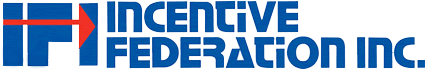 IFI Bulletin                September 2021                                www.incentivefederation.orgIFI Board to Meet Via Conference Call on September 17 		The IFI Board of Directors will hold its quarterly Board conference call on September 17, 2021. The agenda includes discussion about the financial report through August 31, 2021, and the process for identifying and electing industry leaders to the IFI Board of Directors in 2022. PPAI, IMA and the IRF will also present reports about the activities each organization is planning in the coming weeks and Legal Consultant George Delta will present any current legislative or regulatory news to the Board. 		The Board invites any interested members in serving on the IFI Board in 2022 to contact either Board Chair Mike Donnelly or IFI Managing Director Steve Slagle to learn more about Board service. Any IFI member is eligible to serve on the Board.Things to Know and Think About To find other important meetings, trade events and educational offerings in the comings weeks and months, check the Incentive Industry Calendar at www.incentivefederation.org. Provided exclusively by the Incentive Federation, Inc. Incentive Webinar: Rx for Incentive Travel Programs September 22, 2021To register click here. IMRA Webinar Series: Part 2 - Three Steps to Building Beneficial Relationships on LinkedIn  September 28, 2021  12:00 pm – 12:45 pm EDTTo register click here.IGCC Webinar - Gift Card 101 September 29, 2:00 – 3:00 pm EDTTo register click .The IRF Leadership Insights Forum  October 11-13, 2021 To learn more, click here.Robin Report and Other NewsSome of you are familiar with the Robin Report, a newsletter that includes a lot of articles related to retail, brands, and consumer behavior. Given the relationship between retail and special markets, you may find the articles below thought provoking or at least interesting.Using Unbiased Metrics to Measure LoyaltyThe Shape of Things to ComeTwo Things Changing Retail Forever2021 IFI Board of DirectorsRichard Blabolil, CPIM, President, Marketing Innovators International, DirectorGeorge Delta, Esq., Executive Director and CounselMichael Donnelly, CPIM, President, Hinda Incentives, Chair and Vice Chair - CorporationsBrian Galonek, CPIM, President, All Star Incentive Marketing, SecretaryTheresa Harkins-Schulz, SPHR, CCP, CRP, Senior Vice President - Customer Experience, Inspirus/Sodexo Benefits and Rewards Services, DirectorStephanie Harris, President, Incentive Research Foundation, First Vice Chair - AssociationsRichard L. Low, CPIM, Managing Partner, RLL Advisory Services, DirectorSean Roark, CPIM, Executive Vice President, IncentPros, Inc., TreasurerSue Voyles, Company Founder and President of Logos Communications, Inc., DirectorKaren Wesloh, CAE, CMP, Executive Director, Incentive Marketing Association, Third Vice Chair – AssociationsIf you have questions, advice for the Board, or want to raise issues for the Board to think about, please contact Steve Slagle, IFI Managing Director, at steves3309@gmail.com or 864-710-6739.